

Dobrý den,

    potvrzujeme objednávku dle cenové nabídky.

S pozdravem


zást. ředitelky

Domov PETRA Mačkov


Dne 21.06.2021 v 14:45 STROJE Milisterfer napsal(a):
Dobrý den pane ,Nabídku na univerzální stroj Rožmitál je v příloze.S pozdravem / Best regards / Mit freundliche Grüseprodej strojůMilisterfer s.r.o.Radošovice 146386 01 StrakoniceČeská republikaIČO:      07164238DIČ: CZ07164238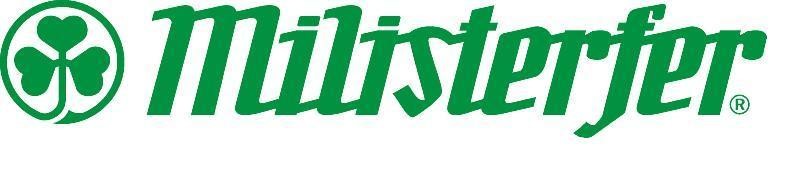 Zákazník:  	Prodejce: Dům Petra Mačkov 	Milisterfer s.r.o.  	Radošovice 146, 386 01 Strakonice  	IČ: 07164238  	DIČ: CZ07164238Nabídka univerzálního stroje Univerzální obraceč a shrnovač SP4 – 152 Pro obracení a shrnování je nutné přestavit držáky hrabacích prstů do jiné polohy. To se provádí u všech prstů na jednom rotoru současně tak, že celý rotor se odjistí a přesune do jiné polohy. Potom se opět zajistí v nové poloze. Tato změna pracovní funkce je velice jednoduchá a rychlá. Musí se provést u obou rotorů. Amortizační tyče zabraňují rozkmitání stroje, ujíždění stroje na svahu a umožňují automatickou stabilizaci při zvednutí stroje do transportní polohy. Stroj je připojován do tříbodového závěsu a po spuštění do pracovní polohy se v kloubovém spojení pohybuje volně. Prutové stěny umístěné v zadní části stroje vytváří při shrnování prostřední řádek za strojem. V přepravní poloze a při obracení píce jsou tyto stěny připevněny na stroji. Cena  SP4 152 	 	 	98.000,- Dodací termín  	 	1-2 týdny, skladem u výrobce Záruka  	 	 	24 měsíců Nabídka ze dne 21.6.2021 Předmět: Domov PETRA Mačkov - Datum: Mon, 21 Jun 2021 15:50:47 +0200Od: Komu: STROJE Milisterfer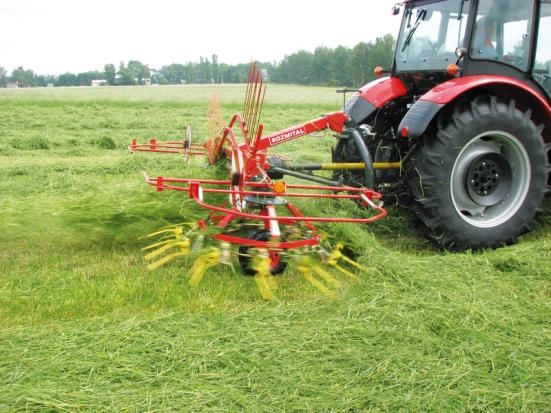 